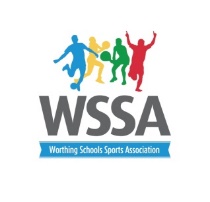 KS 1 New Age Kurling   29th January 20209.30am – 11.00 at Vale School.TimingsPool A Bramber Durr(green)Sprinfield yellowPalatine pink WhytemeadVale black Pool A Bramber Durr(green)Sprinfield yellowPalatine pink WhytemeadVale black Court 2 TAB Blue  Durr redSpringfield white Palatine purple Springfield Orange Vale Court 2 TAB Blue  Durr redSpringfield white Palatine purple Springfield Orange Vale Court 3 TAB White Durr greenSpringfield TAB Lyndhurst Durr blue Court 3 TAB White Durr greenSpringfield TAB Lyndhurst Durr blue Court 1            Court 2 Court 1            Court 2 Court 3            Court 4Court 3            Court 4Court 5         Court 6 Court 5         Court 6 Game 12v13v62v13v62v13v6Game 24v56v14v56v14v56v1Game 33v42v53v42v53v42v5Game 46v42v36v42v36v42v3Game 51v56v21v56v21v56v2Game 65v34v15v34v15v34v1Game 75v61v35v61v35v61v3Game 8 4v2 4v2 4v2Short break to re group 1st in each group 1.2.3.2nd each group 1.2.3.3rd each group 1.2.3.4th each group1.2.3.5th each group 1.2.3.6th each group 1.2.3.Game 9 1v2 1v2 1v2 1v2 1v2 1v2Game 101v31v31v31v31v31v3Game 112v3 2v3 2v3 2v3 2v3 2v3 Presentation Presentation 